„SZÍN-KAVALKÁD” - művészeti tehetséggondozó programA Tehetségműhely Közhasznú Alapítvány Nemzeti Tehetség Program támogatásával 2019/2020-ban megtartott „SZÍN-KAVALKÁD” elnevezésű program egy művészeti irányultságú tehetséggondozó program.2019. szeptemberétől a Tehetségműhely Közhasznú Alapítványba vártuk azokat a 8-12 éves gyermekeket, akikben van affinitás a képzőművészetek iránt és egyfajta belső motiváltság, belső kreatív alkotási vágy fűti őket. A művészeti műhelymunkát vezető Kovács Lola, Barcsay-díjas festőművész vezette. 
A művésznő legfőbb céljának a gyerekekben szunnyadó vagy fortyogó kreativitás szabadon eresztését tekintette. Arra törekedett, hogy az ifjú művészpalántákban szunnyadó önkifejezési vágyat a festészet szakmai fortélyainak elsajátításával minél kifejezőbben tudják megélni és vizualizálni. Érzékeny, nyitott, jó képességű gyermekek gyűltek össze, akik – eltérő személyiségük, habitusuk és előzetes tudások ellenére – a munka során hétről-hétre kovácsolódtak össze és a végére igazi, egymást inspiráló alkotótársakká váltak. Öröm volt velük dolgozni.A „SZÍN-KAVALKÁD” programsorozat keretében a részt vevő gyermekek a rajzolás, festészet, művészi önkifejezés nagyon sok aspektusával foglalkoztak. A SZÍN-KAVALKÁD műhelymunka annyiféle technikát vonultatott fel, hogy biztosak voltunk abban, hogy mindenki megtalálja a neki legjobban tetszőt, hozzá legközelebb állót. Rengeteg alkotóeszközt kipróbáltunk; rajzoltunk ceruzával, pasztellel, festünk tussal, akvarellel, temperával. Alkotó tevékenységeink kulcseleme a színek világa volt: a SZÍN-PATIKA', SZÍNVARÁZSLAT, SZÍN-TÉR, SZÍN-VONAL, SZÍNES EGYÉNISÉGEK', ÁLOM-ÁLOM- KITALÁLOM', HISZEM, HA LÁTOM? stb. foglalkozásokon:megismerkedtünk a színelmélettel: hideg/meleg színekkel, a kiegészítő színpárokkal, a fény színspektrumával, a színlátás mechanizmusával. A gyermekek körzővel színköröket szerkesztettek, kikeverték kedvenc színeiket.Portrét készítettünk (objektív, szubjektív portrék, önarcképek, az emberi arc témájának feldolgozása).Az álmok és a fantázia világában való elmerülésként saját DIXIT kártyákat rajzoltunk.Néhány illúzió kísérleti bemutatása után tükröződéseken, optikai illúzión alapuló rajzokat alkottunk.A perspektivikus ábrázolás technikáját elsajátítandó ceruzarajzot szerkesztettünk épület és utcakép témájában.Hulladék anyagokból csoportképet alkottunk a természettel kapcsolatos érzéseinket megjelenítve.Közös rövid videót animáltunk számítógépes technikák felhasználásával. Felemelő érzés volt látni végbe menni a gyerekek fejében és azt követően az alkotási tevékenységükben a változást, a fejlődést, amikor a kezdeti bátortalanságokat elsöpri a felszabadult alkotás elementáris ereje. Kinél hamarabb, kinél később jött el ez az áttörés. Mindenkinek időre volt szüksége ahhoz, hogy megértse, itt nincs jó és rossz megoldás, nem lehet hibázni. A gyerekek az ábrázolástechnikai, módszertani ismereteket nagyon hamar elsajátították és alkalmazták. A gyerekek kézügyessége, a finommotorikája magától értetődően fejlődik az ilyen foglalkozások során, de emellett megtanultak egy kicsit másképp látni is. A térlátás, a látvány elemzése, tudatos leképezése és modellálása, a stílusjegyek felismerése nem könnyű terep, de szakmailag támogatott alkotómunkával a gyerekek a műhelyben egyre nagyobb tapasztalásra és biztosabb tájékozódásra tehetnek szert. Tetszett nekik saját alkotó csoportjuk sokszínűsége, hogy megélhették, hogy mindenki mennyire másképp, más stílusban közelít egy-egy témához és hogy mindegyik lehet jó megközelítés. Élvezték a munkát. Élveztük a munkát!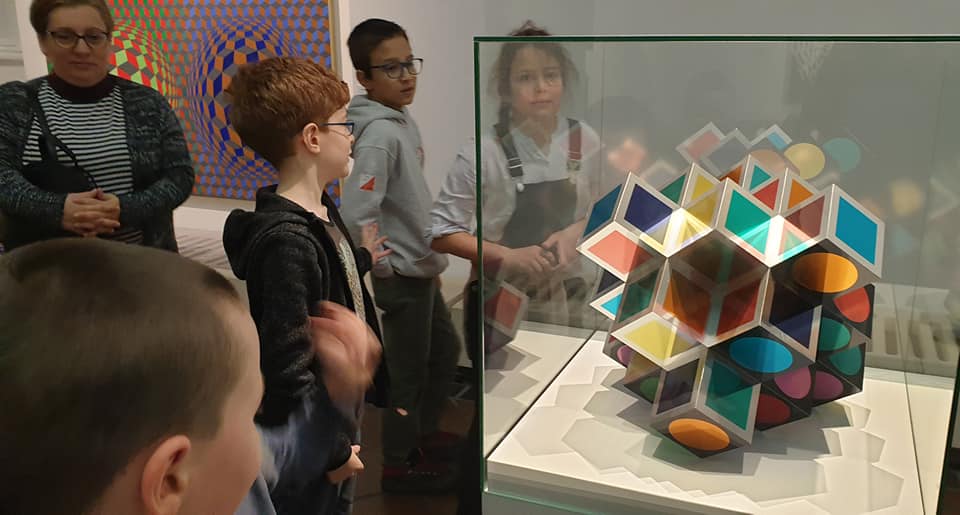 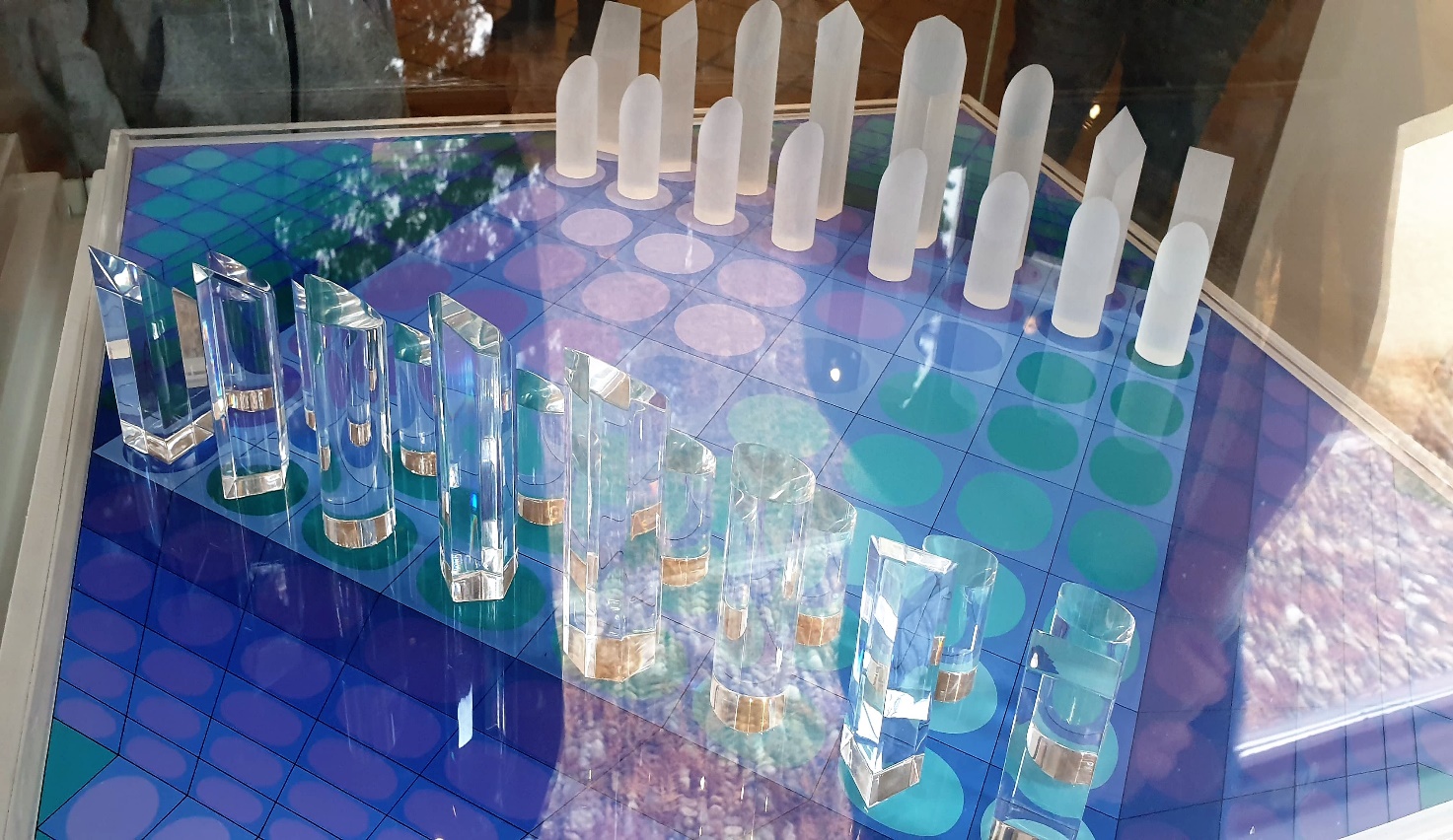 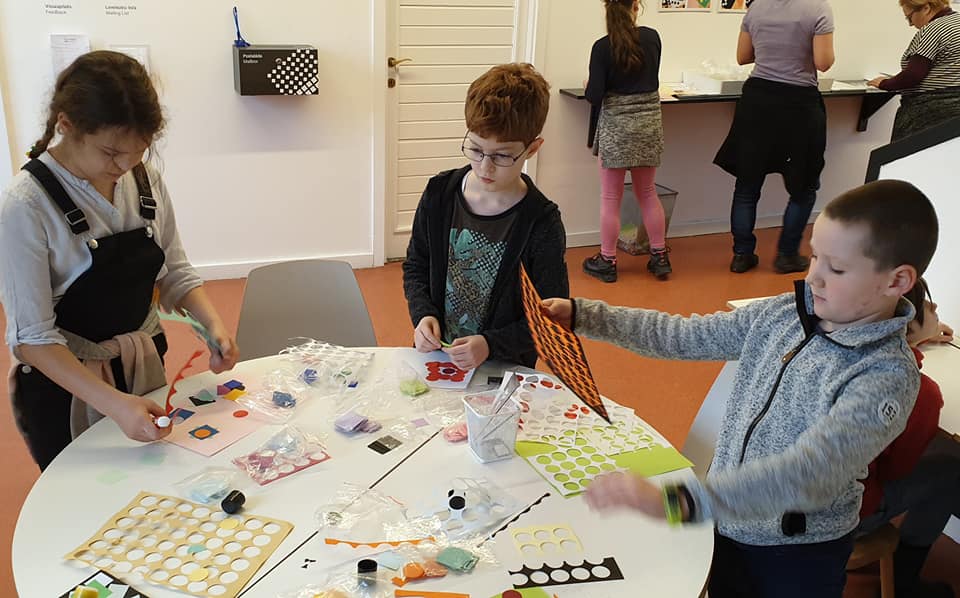 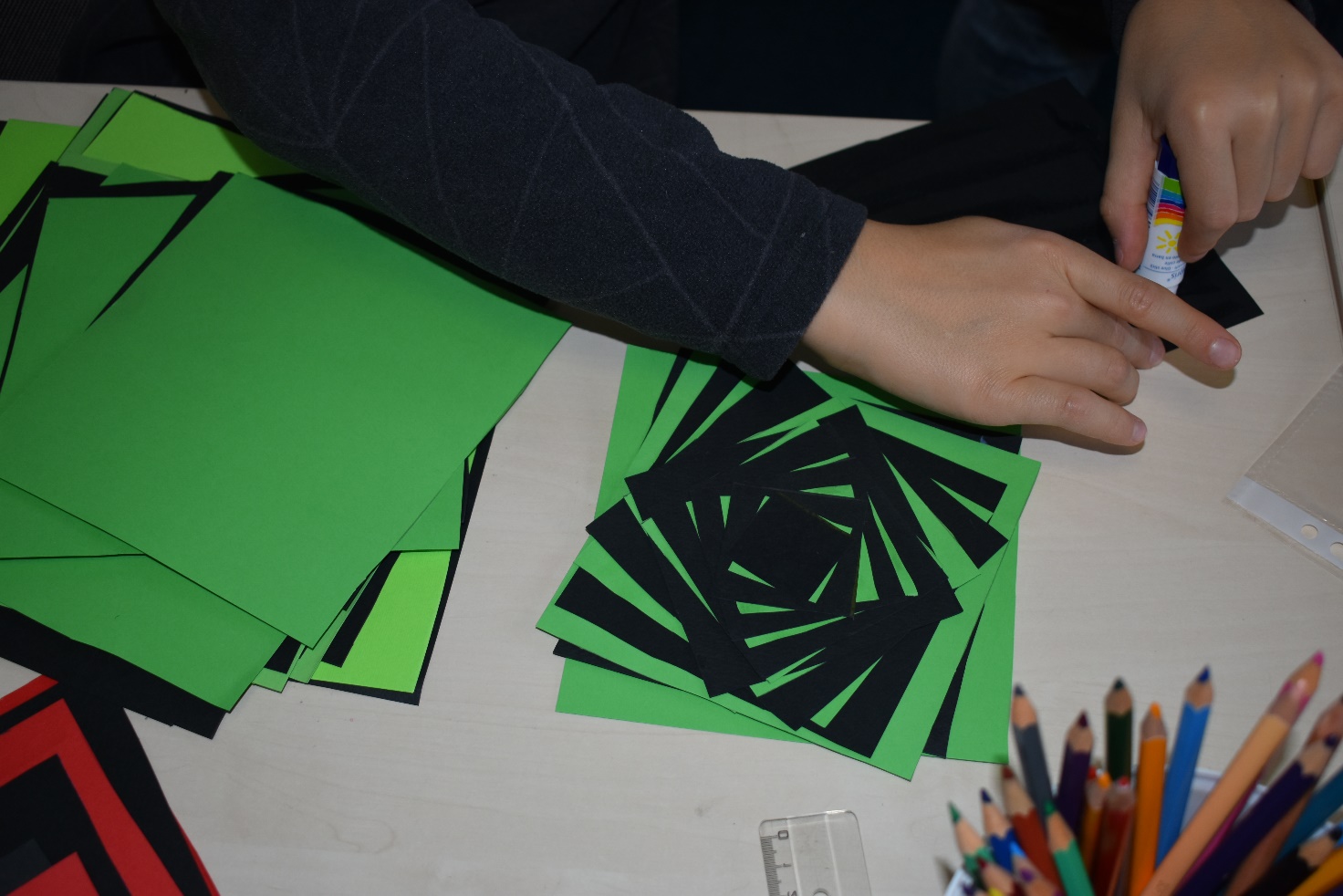 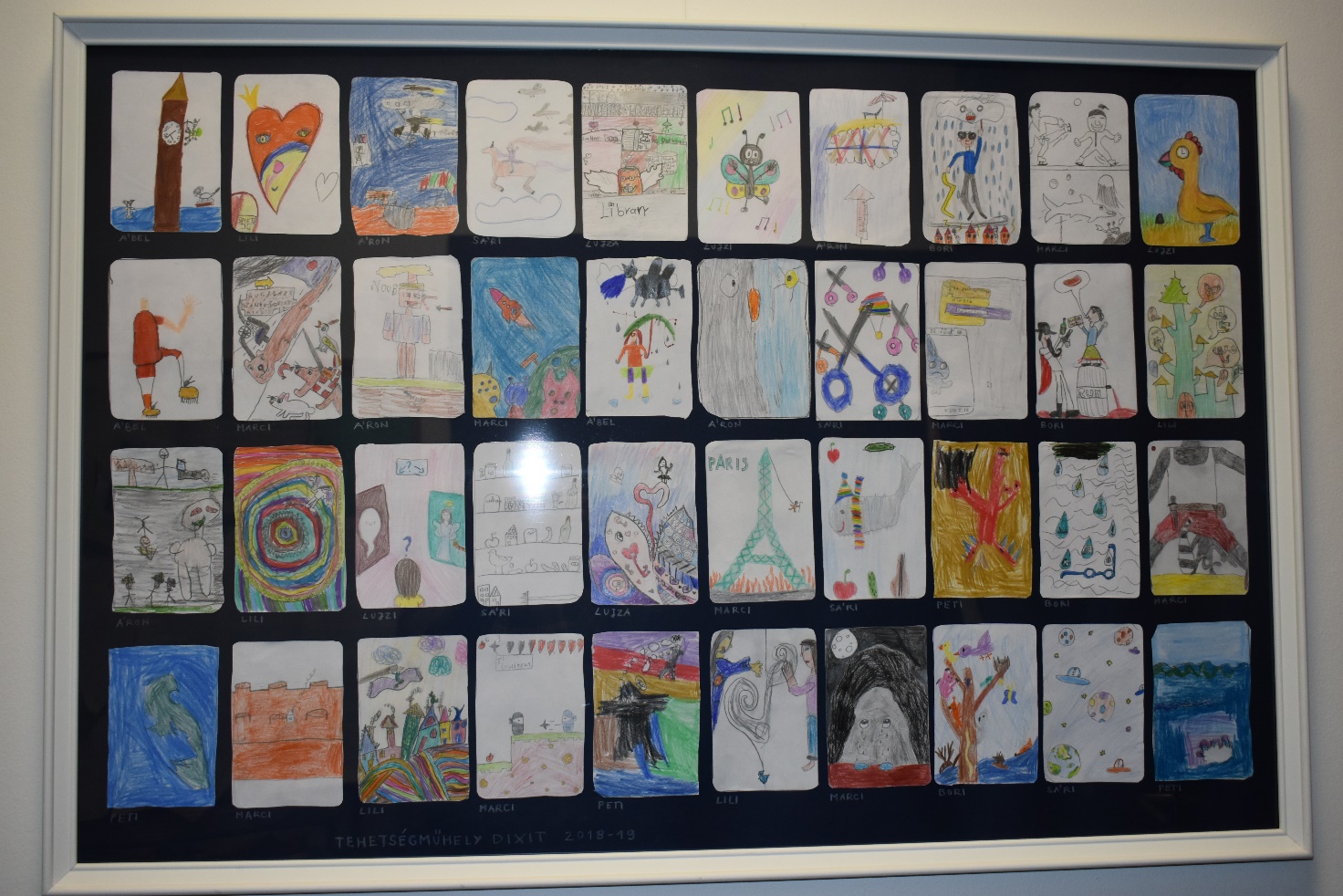 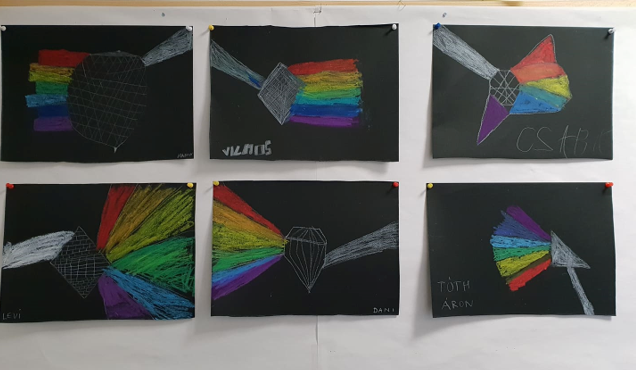 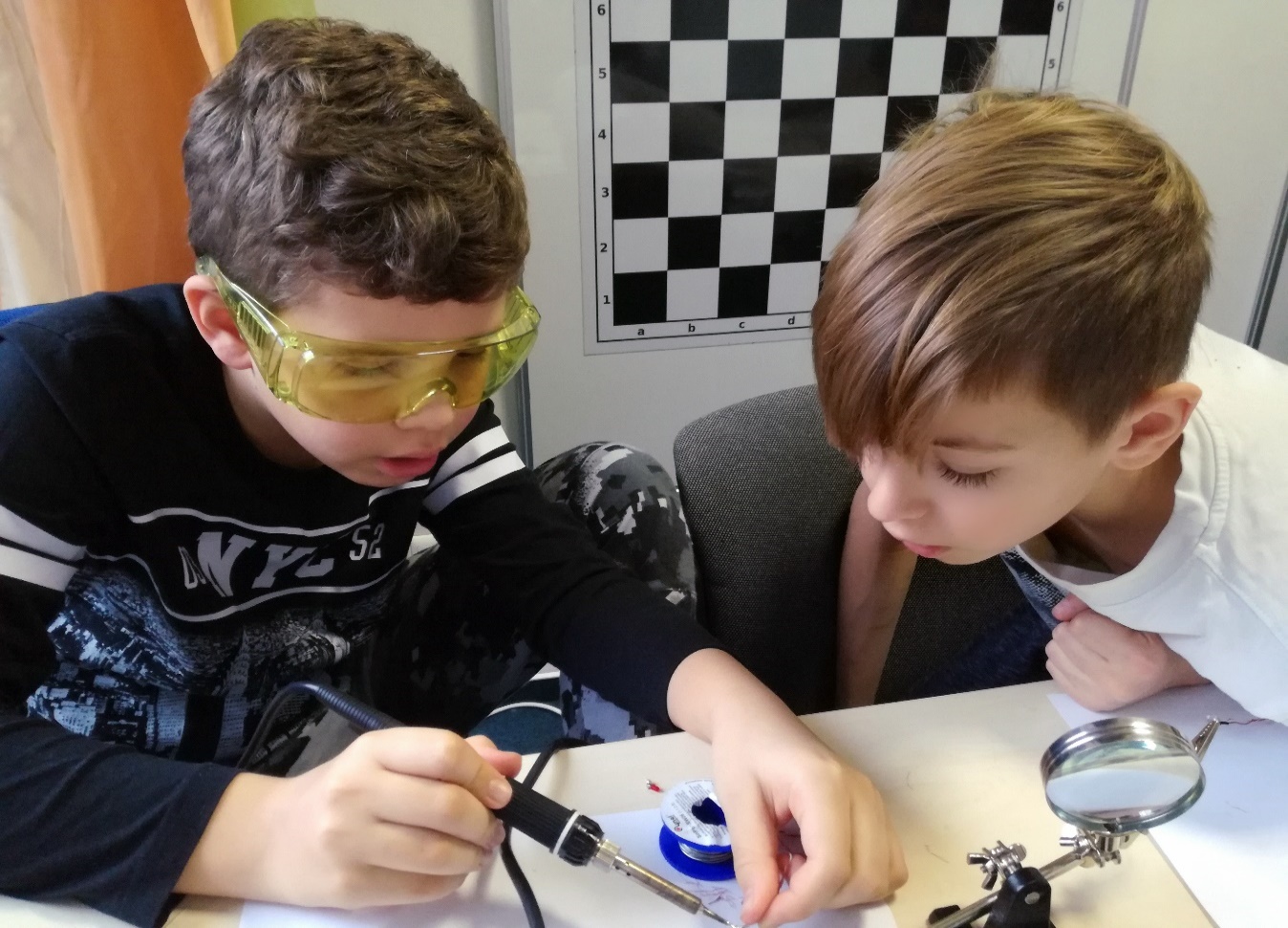 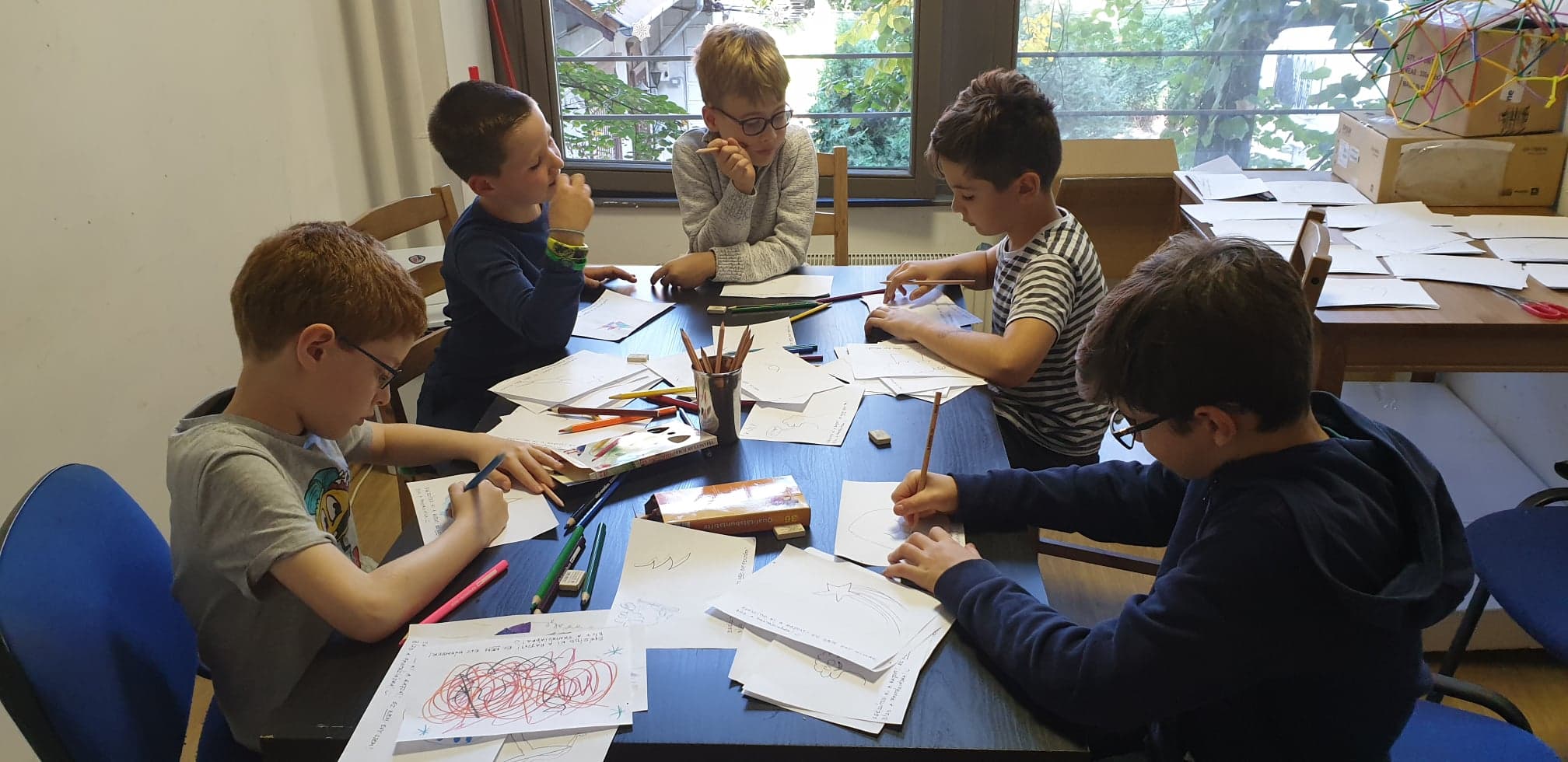 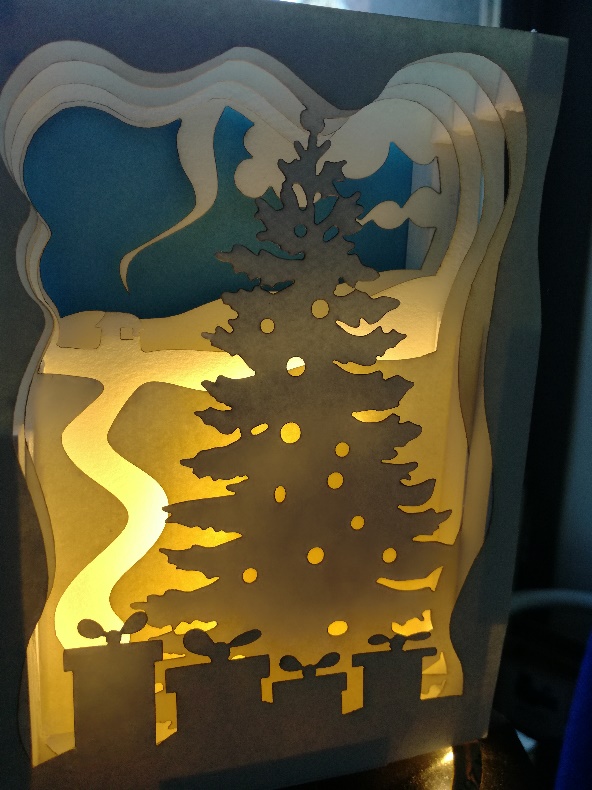 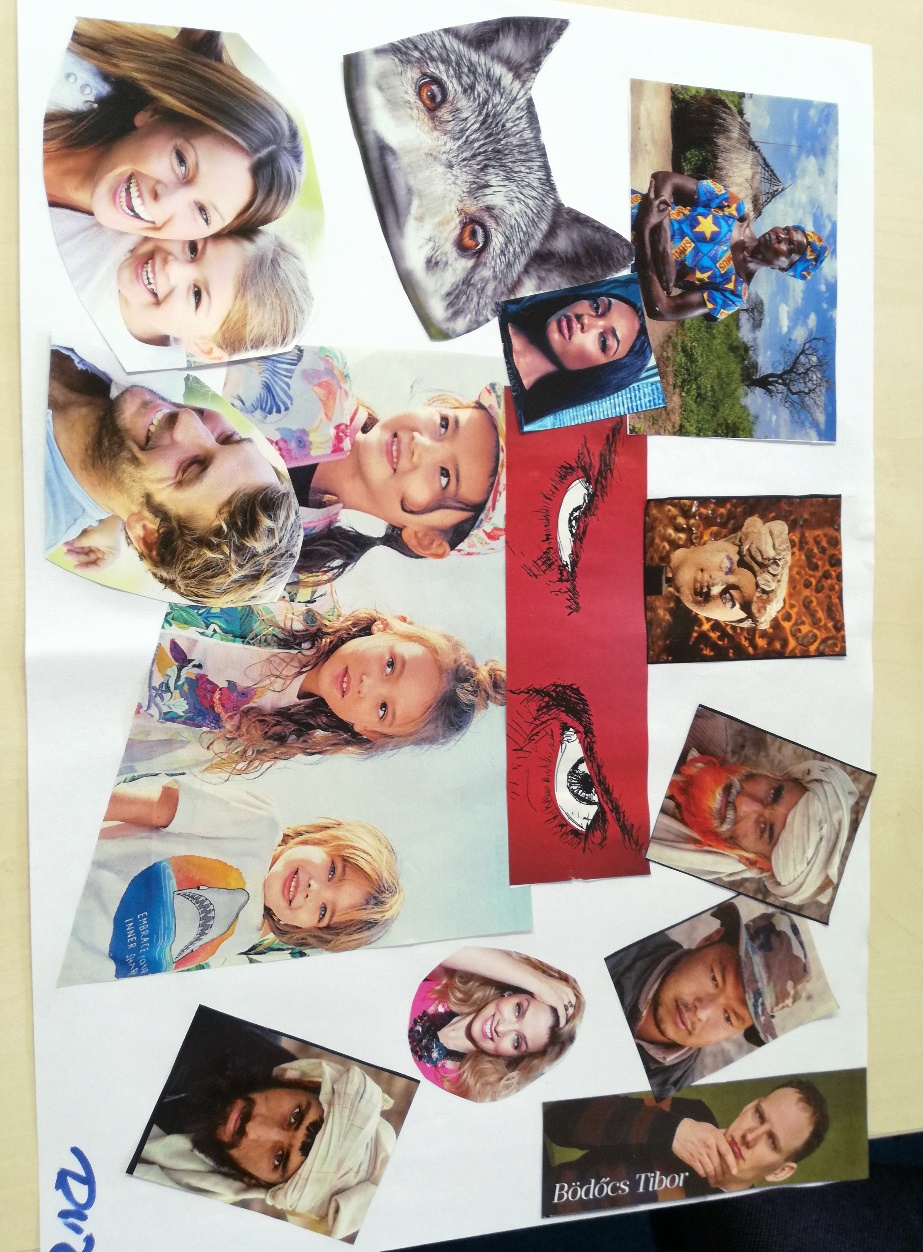 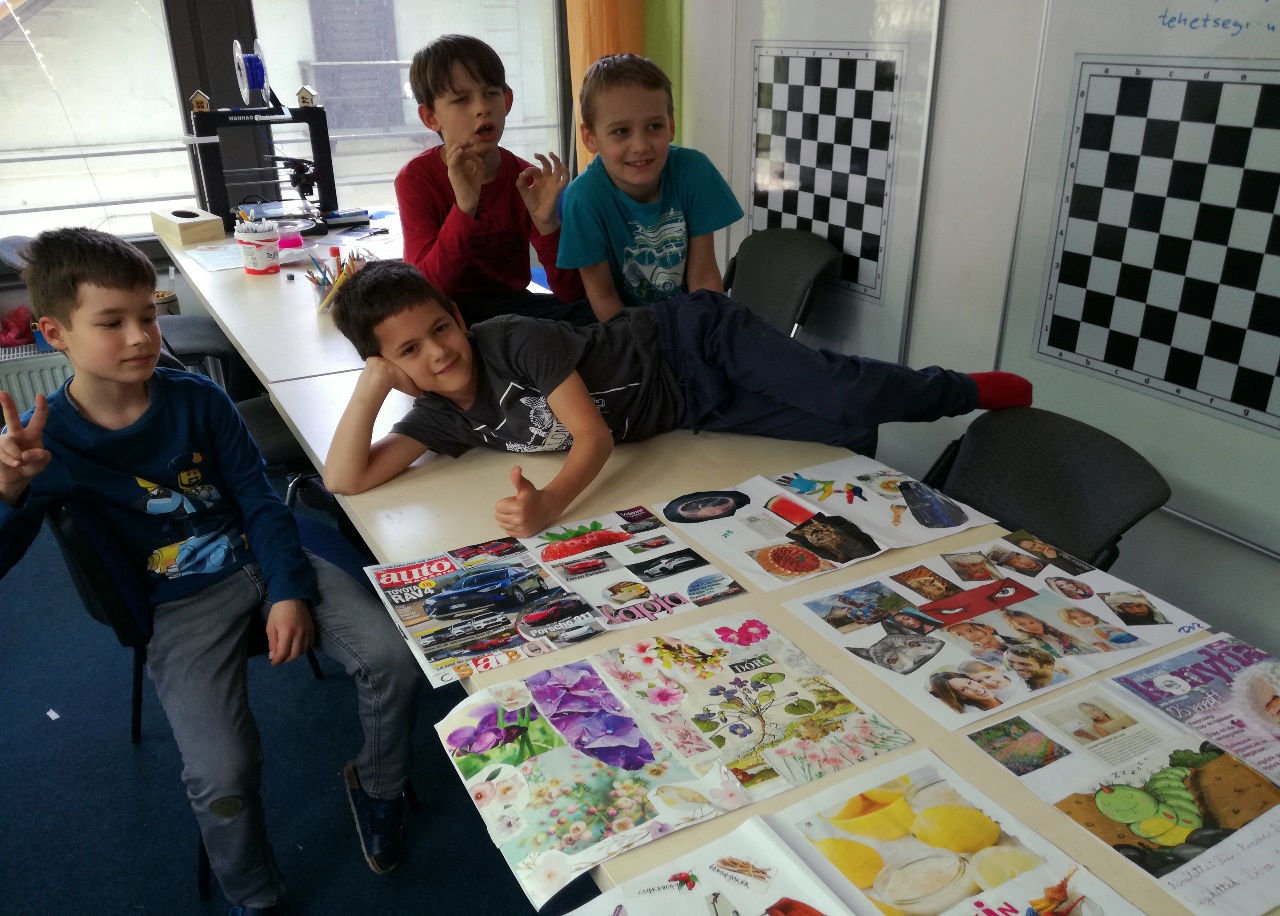 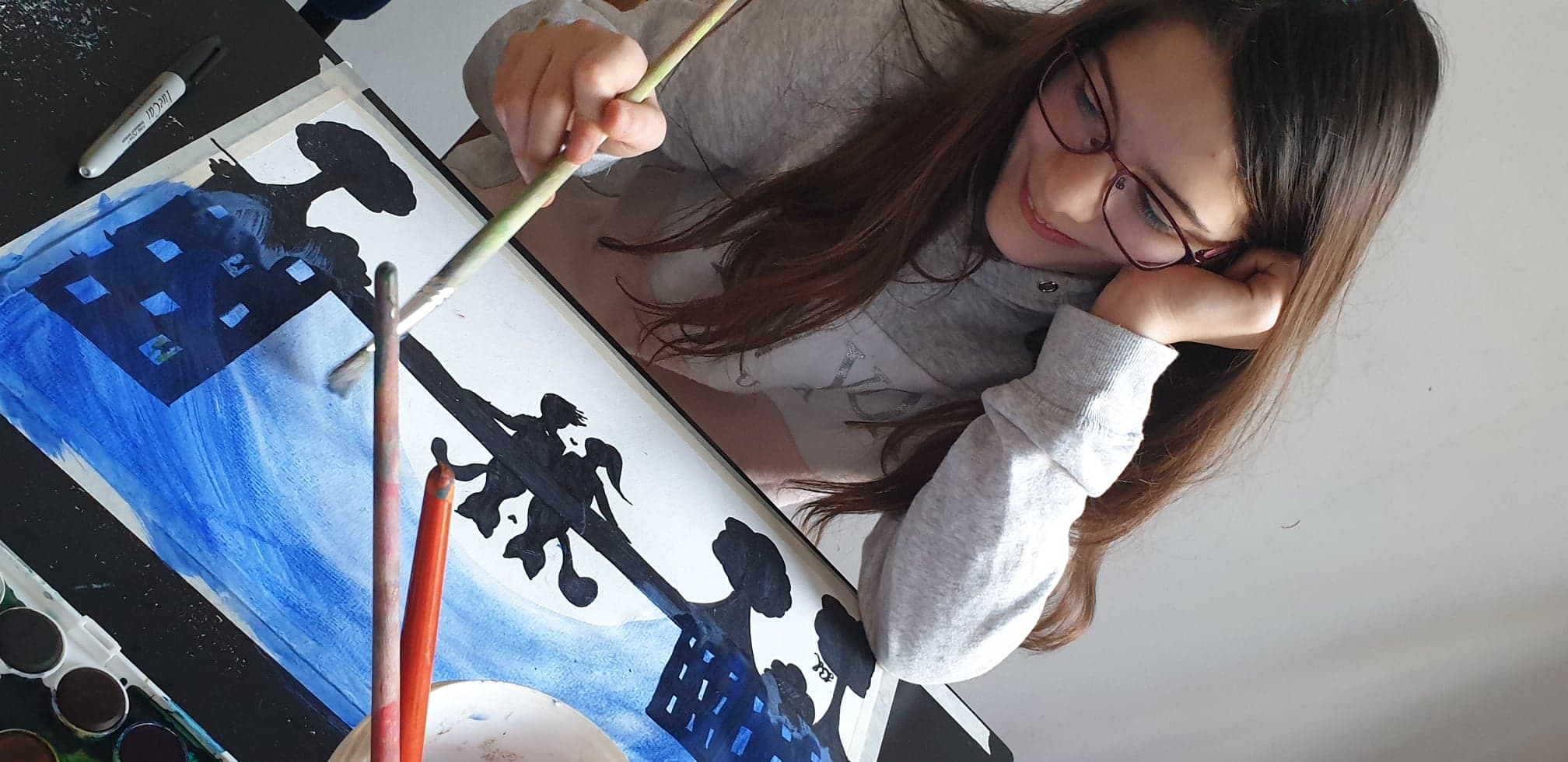 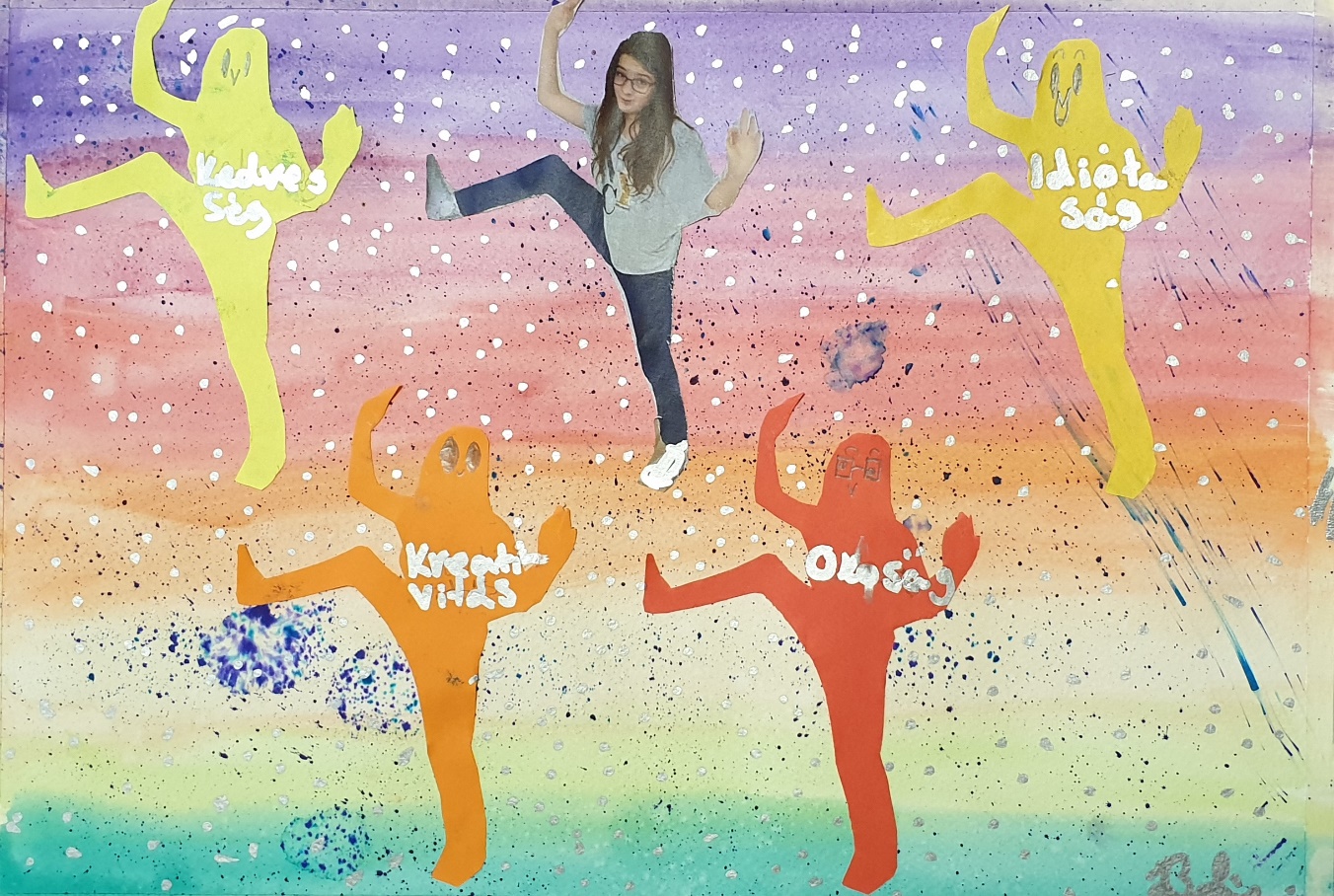 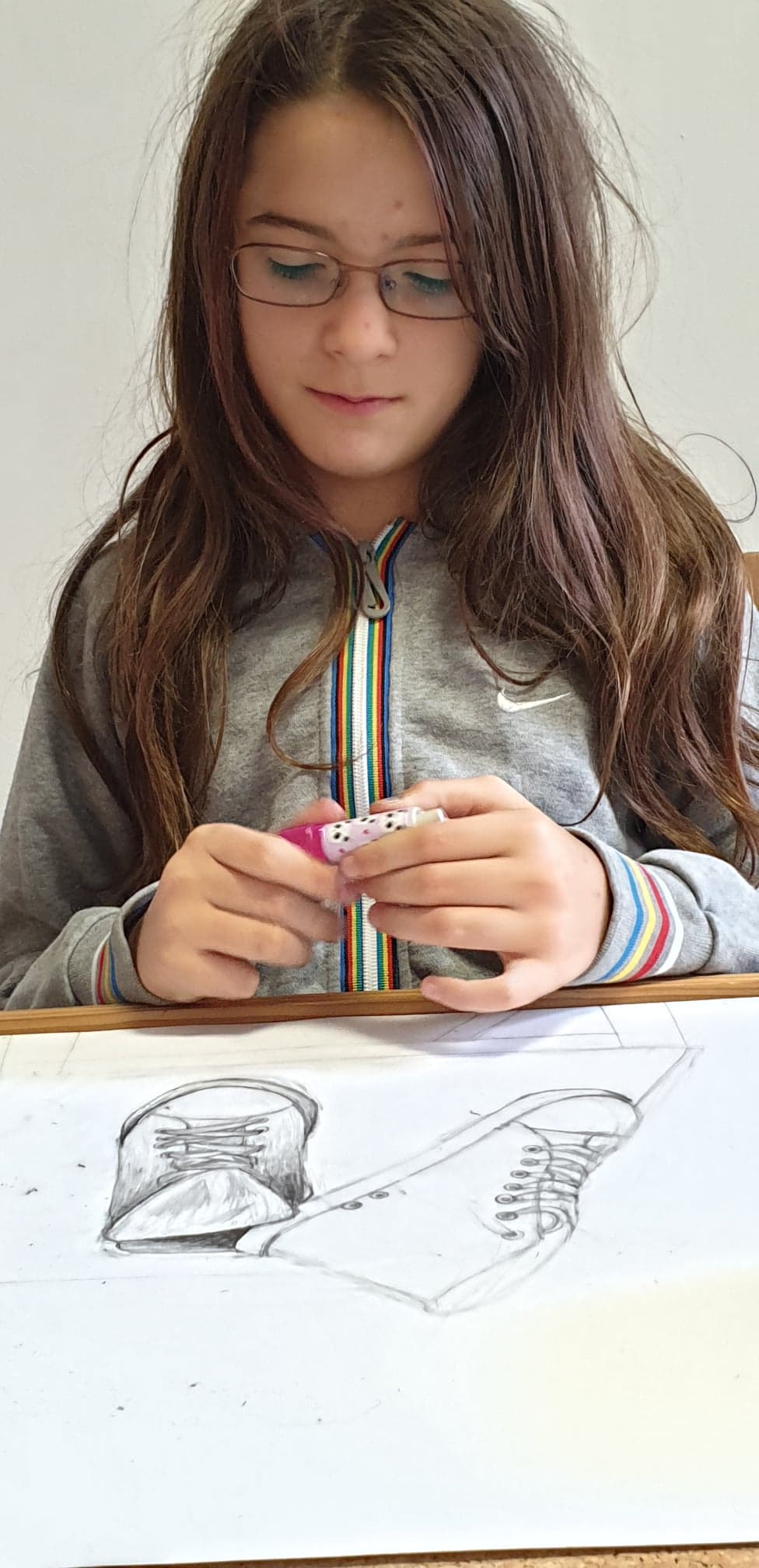 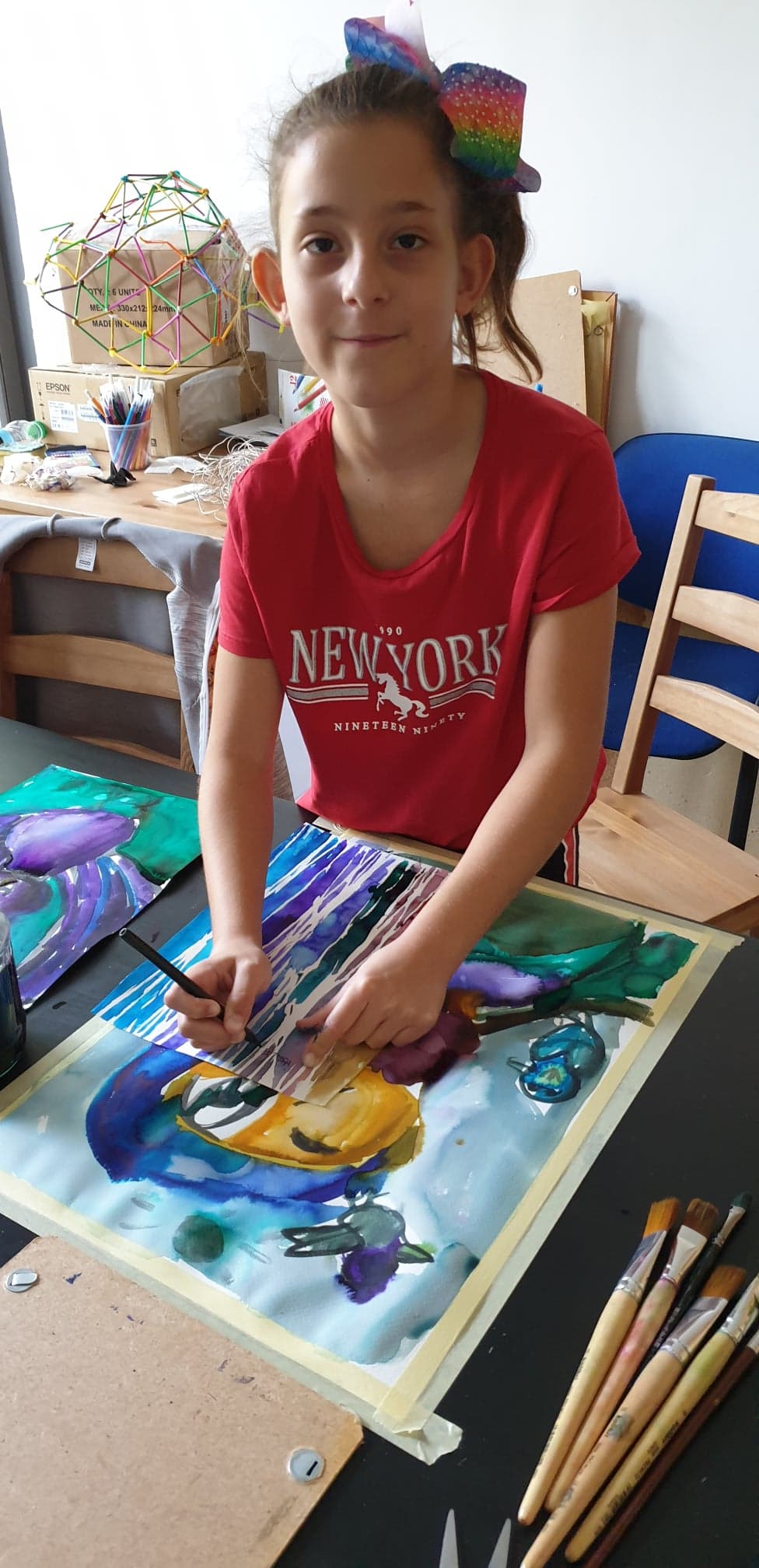 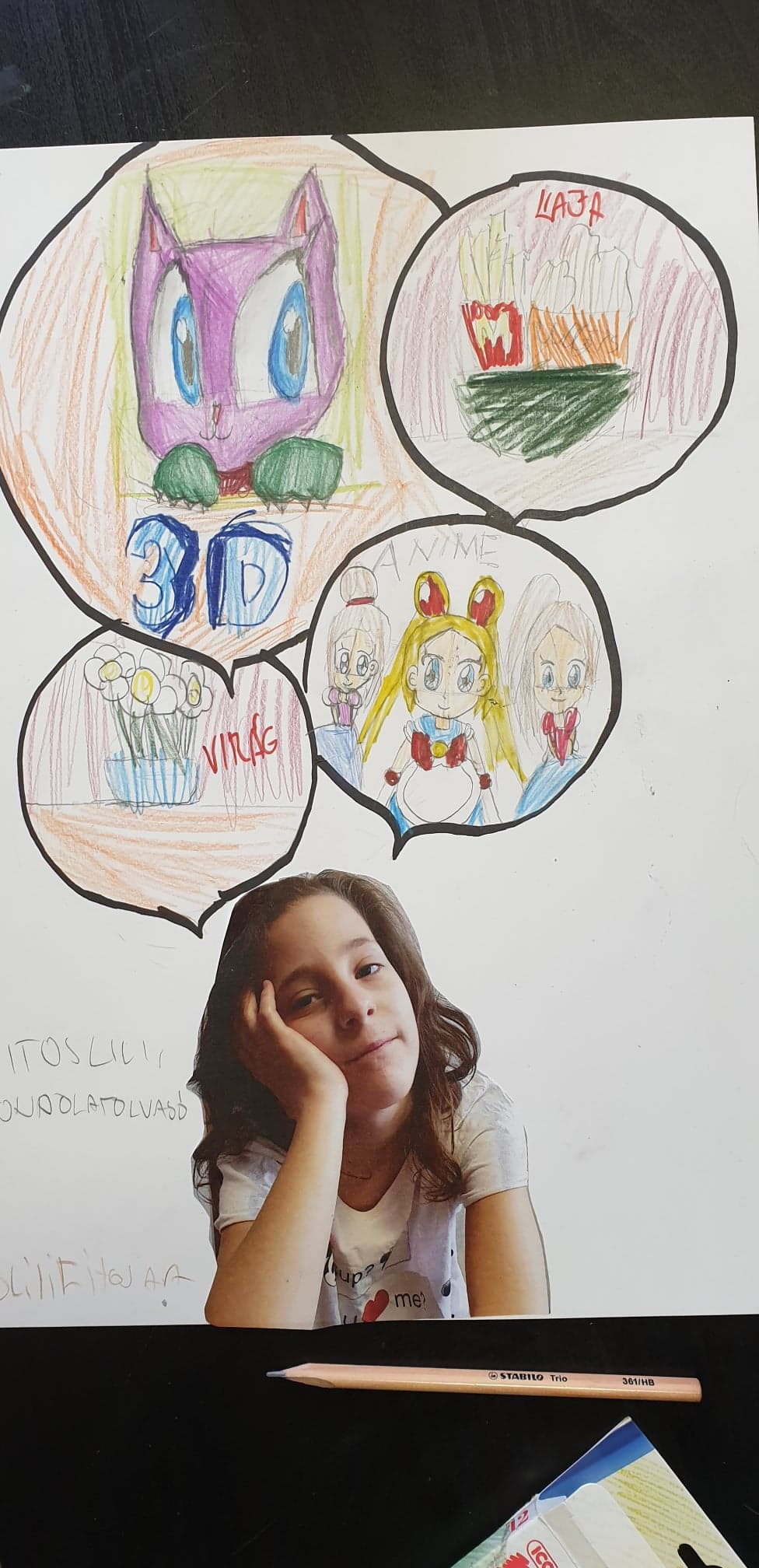 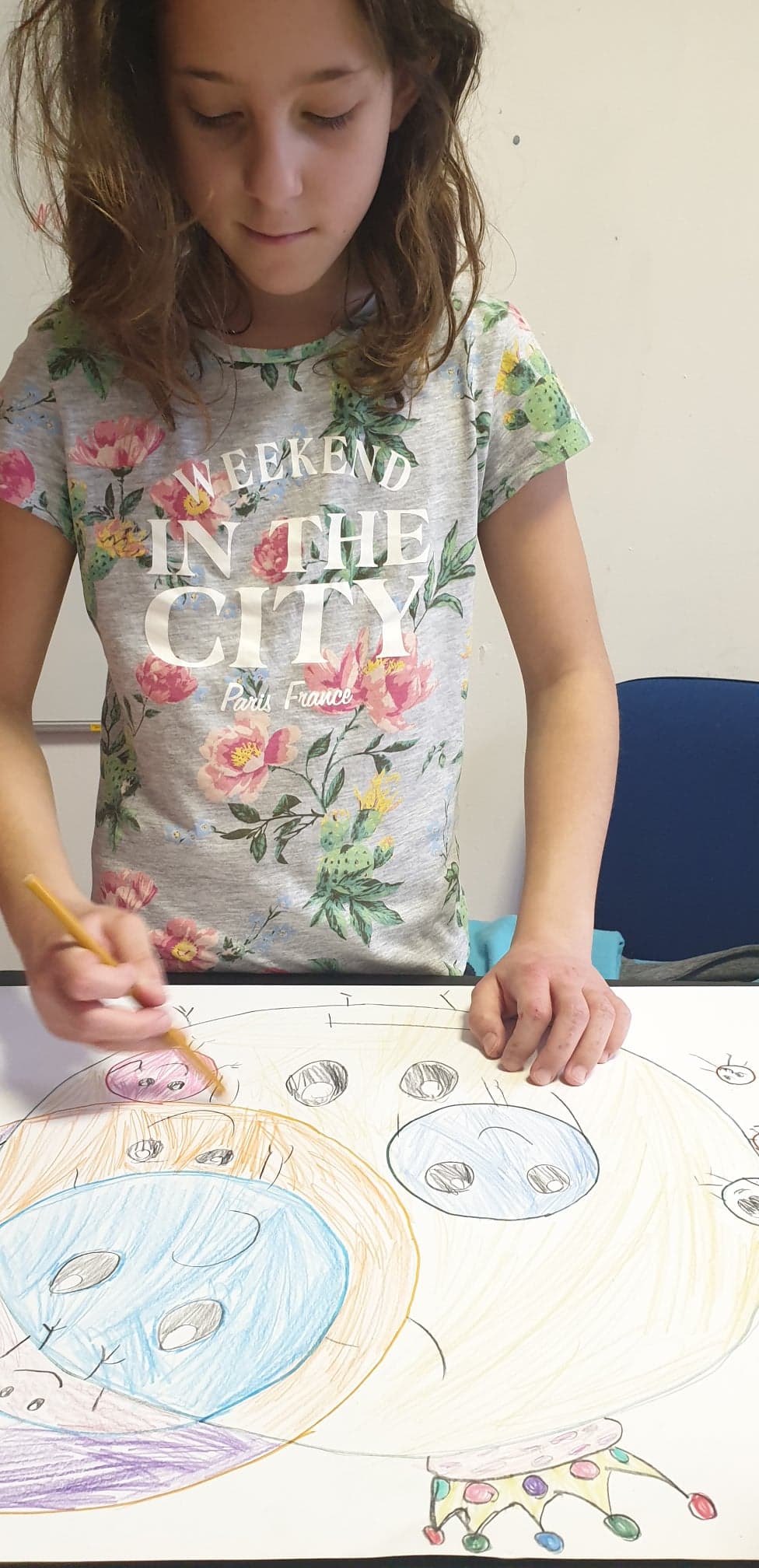 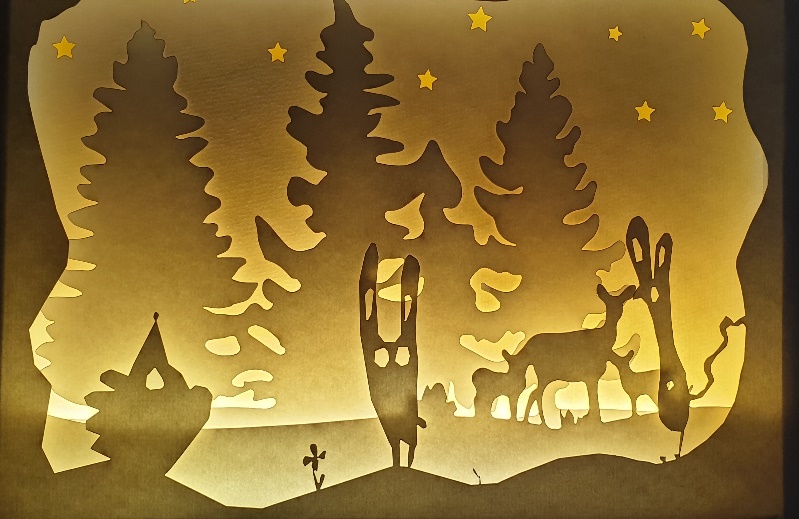 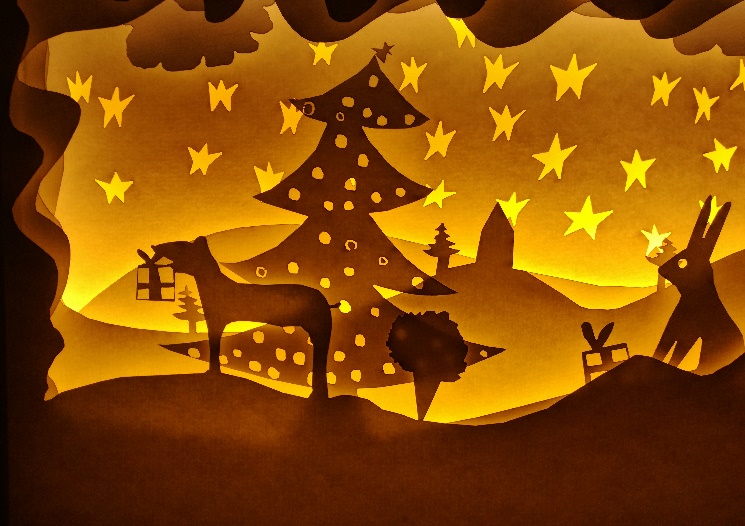 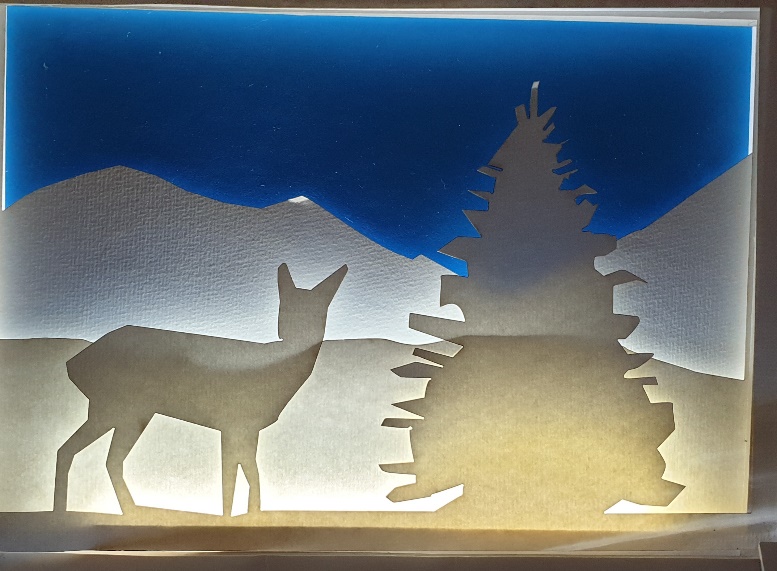 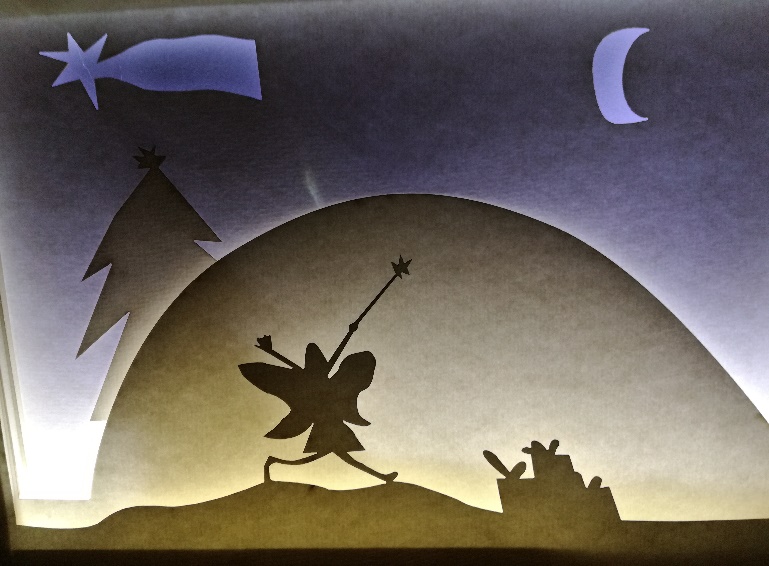 